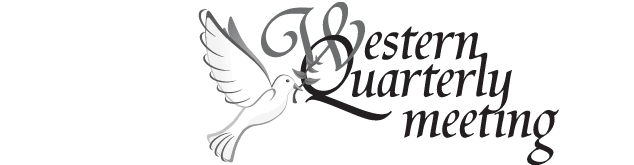 Agenda for the Support Committee Meeting on 15 February 2015                           at Kennett Monthly MeetingUn-programmed Worship (10 min)Reporting on the Life in our Meetings (10 min)Consideration of the Minutes of the Support Committee of Western Quarterly Meeting on 17 January 2015 (5 min)Personnel Committee Report (5 min)Update on Bookkeeping (15 mins) PYM Nominating Committee - WQ Member (10 min)Monthly Meeting Financial Discussions – status report (10 min)Property Committee Task Force – status report (5 min)Support Committee Implementation – Committee Structure (10 min)Update and next stepsReport & Updates on Recent and Future Gatherings (15 min)•	Faith & Play – March 6-8 2015•	March 15 FDS Convergence at London Grove •	April Quarterly Meeting at West Grove 4/19Other Items of Business (20 min)Concluding Worship